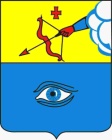 ПОСТАНОВЛЕНИЕ___23.11.2020___                                                                                   № __24/11__ г. ГлазовО проведении городского конкурса на лучшее новогоднее оформление предприятий потребительского рынка города ГлазоваВ целях создания праздничной атмосферы для жителей и гостей города в предновогодние дни, новогодние и рождественские праздники, формирования позитивного имиджа торговой отрасли, повышения культуры обслуживания, на основании Федерального закона  от 06.10.2003 № 131-ФЗ «Об общих принципах организации местного самоуправления в Российской Федерации», руководствуясь Уставом муниципального образования «Город Глазов»,ПОСТАНОВЛЯЮ:1.Управлению экономики,  развития города, промышленности, потребительского рынка и предпринимательства	 Администрации города Глазова провести городской конкурс на лучшее новогоднее оформление предприятий потребительского рынка города Глазова (далее - Конкурс).2. Утвердить прилагаемое Положение о проведении Конкурса (приложение № 1).3.Утвердить прилагаемую форму заявки на участие в Конкурсе (приложение № 2). 4.Утвердить прилагаемый состав конкурсной комиссии по подведению итогов Конкурса (приложение № 3). 5.Настоящее постановление подлежит официальному опубликованию.6.Контроль за исполнением настоящего постановления оставляю за собой.Глава города Глазова     				        С.Н. Коновалов ОГОВАНО						   Приложение № 1  					          утверждено постановлением    Администрации города Глазова    от 23.11.2020  № _24/11_Положениео проведении городского конкурса на лучшее новогоднее оформление предприятий потребительского рынка города ГлазоваОбщие положения1.1. Конкурс на лучшее новогоднее оформление предприятий потребительского рынка города Глазова (далее - Конкурс) проводится в целях создания праздничной атмосферы для жителей и гостей города в предновогодние дни, новогодние и рождественские праздники,  улучшения внешнего облика города, оригинального художественного и  светового оформления предприятий, формирования позитивного имиджа торговой отрасли, повышения культуры обслуживания населения. 1.2. Организатором  Конкурса  является  Администрация  города Глазова  в  лице управления экономики,  развития города, промышленности, потребительского рынка и предпринимательства Администрации города Глазова (далее - Управление).1.3. В Конкурсе принимают участие юридические лица всех организационно-правовых форм собственности и индивидуальные предприниматели, осуществляющие деятельность в сфере потребительского рынка.2. Порядок проведения Конкурса 2.1. Для участия в Конкурсе необходимо направить до 25.12.2020 года заявку  в Управление по адресу: г. Глазов, ул. Динамо, 6, кабинет 108 или по электронной почте torgov02@glazov-gov.ru. 2.2.К заявке прилагаются  фотоматериалы по оформлению объектов потребительского рынка. Цифровые фотографии должны быть представлены в виде электронных файлов с разрешением не менее 300 dpi в формате JPEG,  изображения на фотографиях должны быть четкими и яркими.Дополнительно могут быть представлены видеоролики продолжительностью не более 20 секунд.2.3. Победители предыдущих конкурсов могут участвовать в Конкурсе  с новыми или измененными проектами.2.4. Конкурс   проводится  среди следующих групп предприятий:- «Торговые и торгово-развлекательные центры»;	- «Предприятия торговли»;	- «Предприятия общественного питания»;	- «Предприятия бытового обслуживания, гостиницы».Критерии оценки конкурса3.1. Итоги конкурса оцениваются конкурсной комиссией в баллах  по каждому критерию.3.2. Основными критериями оценки конкурса   являются  наличие праздничных светотехнических элементов и иных средств новогоднего оформления фасадов конкурсных объектов,  художественная выразительность, оригинальность в оформлении фасадов,   наличие гармонии цветового решения в оформлении, наличие тематического оформления на прилегающей территории, оригинальность идеи оформления, внешний вид обслуживающего персонала, наличие спецодежды с использованием новогодней атрибутики. Критерии оценки конкурсной документации представлены в таблице:4. Подведение итогов награждение участников Конкурса4.1. Подведение итогов конкурса осуществляется конкурсной комиссией до 14 января  2021 года.4.2. Определение победителей Конкурса проводится конкурсной комиссией  по количеству набранных баллов  отдельно по каждой категории предприятий с присуждением I , II , III места и оформляется в виде протокола.4.3.Конкурсная комиссия оставляет за собой право на учреждение номинаций.4.4. Все участники Конкурса награждаются дипломами.4.5. Результаты Конкурса публикуются в средствах массовой информации и размещаются на официальном сайте муниципального образования «Город Глазов».Начальник управления-экономики, развития города, промышленности, потребительскогорынка и предпринимательства Администрации города Глазова			               К.Ю. Малюкова         Приложение № 2							      утверждено постановлением Администрации города Глазова          от 23.11.2020  № _24/11_ЗАЯВКАна участие в конкурсе  на лучшее новогоднее оформление предприятий потребительского рынка города Глазовав номинацииЯ, ____________________________________________________________,
             (Ф.И.О. индивидуального предпринимателя, руководителя организации  или уполномоченного лица)даю согласие на использование и обработку моих персональных данных, предусмотренных Федеральным законом от 27.07.2006 № 152-ФЗ «О персональных данных»._______________________________       _____________         _________________   (наименование должности руководителя                                       (личная подпись)                                    (И.О. Фамилия)              или уполномоченного лица) 1                                                                                                                                                                       _________________                         (дата)					        Приложение  № 3                                                                                           утверждено постановлением      Администрации города Глазова       от 23.11.2020  № _24/11_Состав конкурсной комиссии по подведению  итоговгородского конкурса на лучшее новогоднее оформлениепредприятий потребительского рынка города ГлазоваНачальник управления экономики,развития города, промышленности, потребительского рынка и предпринимательстваАдминистрации города Глазова				К.Ю. МалюковаАдминистрация муниципального образования «Город Глазов» (Администрация города Глазова) «Глазкар» муниципал кылдытэтлэн Администрациез(Глазкарлэн Администрациез)Категория предприятия– участника конкурсаНаименование критерияЗначение критерияКоличество балловПредприятия торговли,предприятия общественного питания, торговые центры (комплексы), предприятия бытового обслуживания населения, гостиницыКоличество оформленных искусственных деревьев на прилегающей территории0 единиц0 балловПредприятия торговли,предприятия общественного питания, торговые центры (комплексы), предприятия бытового обслуживания населения, гостиницыКоличество оформленных искусственных деревьев на прилегающей территорииот 1 до 5 единиц 3 баллаПредприятия торговли,предприятия общественного питания, торговые центры (комплексы), предприятия бытового обслуживания населения, гостиницыДоля входных групп, фасадов зданий, оформленных гирляндами из ветвей живых и (или) искусственных елейот 0 до 10 %0 балловПредприятия торговли,предприятия общественного питания, торговые центры (комплексы), предприятия бытового обслуживания населения, гостиницыДоля входных групп, фасадов зданий, оформленных гирляндами из ветвей живых и (или) искусственных елейот 10 до 50 %2 баллаПредприятия торговли,предприятия общественного питания, торговые центры (комплексы), предприятия бытового обслуживания населения, гостиницыДоля входных групп, фасадов зданий, оформленных гирляндами из ветвей живых и (или) искусственных елейБолее 50 %3 баллаПредприятия торговли,предприятия общественного питания, торговые центры (комплексы), предприятия бытового обслуживания населения, гостиницыДоля входных групп, фасадов зданий, оформленных световыми занавесами и (или) светодиодными гирляндамиот 0 до 10 %0 балловПредприятия торговли,предприятия общественного питания, торговые центры (комплексы), предприятия бытового обслуживания населения, гостиницыДоля входных групп, фасадов зданий, оформленных световыми занавесами и (или) светодиодными гирляндамиот 10 до 30 %1 баллПредприятия торговли,предприятия общественного питания, торговые центры (комплексы), предприятия бытового обслуживания населения, гостиницыДоля входных групп, фасадов зданий, оформленных световыми занавесами и (или) светодиодными гирляндамиот 30 до 50 % 3 баллаПредприятия торговли,предприятия общественного питания, торговые центры (комплексы), предприятия бытового обслуживания населения, гостиницыДоля входных групп, фасадов зданий, оформленных световыми занавесами и (или) светодиодными гирляндамиБолее 50 %5 балловПредприятия торговли,предприятия общественного питания, торговые центры (комплексы), предприятия бытового обслуживания населения, гостиницыРазмерные параметры (высота, ширина) ледовых фигур и (или) объемных скульптур новогодней тематики, установленных на прилегающей территорииЛедовые фигуры и объемные скульптуры новогодней тематики отсутствуют0 балловПредприятия торговли,предприятия общественного питания, торговые центры (комплексы), предприятия бытового обслуживания населения, гостиницыРазмерные параметры (высота, ширина) ледовых фигур и (или) объемных скульптур новогодней тематики, установленных на прилегающей территорииот 1 до 2 м3 баллаПредприятия торговли,предприятия общественного питания, торговые центры (комплексы), предприятия бытового обслуживания населения, гостиницыРазмерные параметры (высота, ширина) ледовых фигур и (или) объемных скульптур новогодней тематики, установленных на прилегающей территорииот 2 до 3 м5 балловПредприятия торговли,предприятия общественного питания, торговые центры (комплексы), предприятия бытового обслуживания населения, гостиницыРазмерные параметры (высота, ширина) ледовых фигур и (или) объемных скульптур новогодней тематики, установленных на прилегающей территорииот 3 м и более10 баллов Предприятия торговли,предприятия общественного питания, торговые центры (комплексы), предприятия бытового обслуживания населения, гостиницыРазмерные параметры (высота) живых и (или) искусственных елей, установленных на прилегающей территорииЖивые и искусственные ели отсутствуют0 балловПредприятия торговли,предприятия общественного питания, торговые центры (комплексы), предприятия бытового обслуживания населения, гостиницыРазмерные параметры (высота) живых и (или) искусственных елей, установленных на прилегающей территорииот 1 до 3 м1 баллПредприятия торговли,предприятия общественного питания, торговые центры (комплексы), предприятия бытового обслуживания населения, гостиницыРазмерные параметры (высота) живых и (или) искусственных елей, установленных на прилегающей территорииот 3 до 5 м3 баллаПредприятия торговли,предприятия общественного питания, торговые центры (комплексы), предприятия бытового обслуживания населения, гостиницыРазмерные параметры (высота) живых и (или) искусственных елей, установленных на прилегающей территорииот 5 м и более5 балловПредприятия торговли,предприятия общественного питания, торговые центры (комплексы), предприятия бытового обслуживания населения, гостиницыКоличество установленных фигур тематических сказочных персонажей0 единиц0 балловПредприятия торговли,предприятия общественного питания, торговые центры (комплексы), предприятия бытового обслуживания населения, гостиницыКоличество установленных фигур тематических сказочных персонажейот 1 до 3 единиц 1 баллПредприятия торговли,предприятия общественного питания, торговые центры (комплексы), предприятия бытового обслуживания населения, гостиницыКоличество установленных фигур тематических сказочных персонажейот 3 до 5 единиц3 баллаПредприятия торговли,предприятия общественного питания, торговые центры (комплексы), предприятия бытового обслуживания населения, гостиницыКоличество установленных фигур тематических сказочных персонажейот 5 и более единиц5 балловПредприятия торговли,предприятия общественного питания, торговые центры (комплексы), предприятия бытового обслуживания населения, гостиницыНаличие комплексного цветового решения при использовании светодиодных гирляндотсутствует0 балловПредприятия торговли,предприятия общественного питания, торговые центры (комплексы), предприятия бытового обслуживания населения, гостиницыНаличие комплексного цветового решения при использовании светодиодных гирляндоформлены фасады, входные группы5 балловПредприятия торговли,предприятия общественного питания, торговые центры (комплексы), предприятия бытового обслуживания населения, гостиницыНаличие комплексного цветового решения при использовании светодиодных гирляндоформлены фасады, входные группы,искусственные деревья и ели и установлен-ные живые ели10 балловПредприятия торговли,предприятия общественного питания, торговые центры (комплексы), предприятия бытового обслуживания населения, гостиницыНаличие декоративной подсветкиОтсутствует0 балловПредприятия торговли,предприятия общественного питания, торговые центры (комплексы), предприятия бытового обслуживания населения, гостиницыНаличие декоративной подсветкиОформлены фасады и (или)искусственные деревья и ели10 балловПредприятия торговли,предприятия общественного питания, торговые центры (комплексы), предприятия бытового обслуживания населения, гостиницыДоля элементов новогодней тематики ручной работы в оформлении объектаот 0 до 10 %0 балловПредприятия торговли,предприятия общественного питания, торговые центры (комплексы), предприятия бытового обслуживания населения, гостиницыДоля элементов новогодней тематики ручной работы в оформлении объектаот 10 до 30 %1 баллПредприятия торговли,предприятия общественного питания, торговые центры (комплексы), предприятия бытового обслуживания населения, гостиницыДоля элементов новогодней тематики ручной работы в оформлении объектаот 30 до 50 % 3 баллаПредприятия торговли,предприятия общественного питания, торговые центры (комплексы), предприятия бытового обслуживания населения, гостиницыДоля элементов новогодней тематики ручной работы в оформлении объектаБолее 50 %5 балловВнешний вид обслуживающего персонала, наличие спецодежды с использованием новогодней атрибутикиОтсутствует спецодежда с новогодней атрибутикой0 балловВнешний вид обслуживающего персонала, наличие спецодежды с использованием новогодней атрибутикиИспользование спецодежды с новогодней атрибутикой 5 балловУправление экономики,  развития города,  Управление экономики,  развития города,  (наименованиепромышленности, потребительского рынка промышленности, потребительского рынка отраслевого органаотраслевого органаи предпринимательстваи предпринимательстваАдминистрации города Глазова)Администрации города Глазова)предприятия торговли, предприятия общественного питания, торговые центры (комплексы), предприятия бытового обслуживания населения, гостиницы (нужное подчеркнуть) (нужное подчеркнуть)Наименование юридического лица, Ф.И.О. индивидуального предпринимателя – участника конкурсаНаименование предприятия (конкурсного объекта) Адрес предприятия (конкурсного объекта)Контактное лицо, должностьКонтактный телефонАдрес электронной почтыМалюкова Ксенья Юрьевна-   председатель комиссии, начальник управления экономики, развития города, промышленности, потребительского рынка и предпринимательства Администрации города ГлазоваЧлены конкурсной комиссии:Герасимова Надежда Андреевна-   главный специалист - эксперт сектора экономического анализа и планирования управления экономики, развития города, промышленности, потребительского рынка и предпринимательства   Администрации города ГлазоваЧупина Надежда Львовна-  начальник сектора экономического анализа и планирования управления экономики, развития города, промышленности, потребительского рынка и предпринимательства Администрации г. ГлазоваСкрябина  Елена Владимировна- начальник управления общественных связей Администрации города ГлазоваСуслопаров Александр Андреевич- начальник управления архитектуры и градостроительства Администрации города Глазова